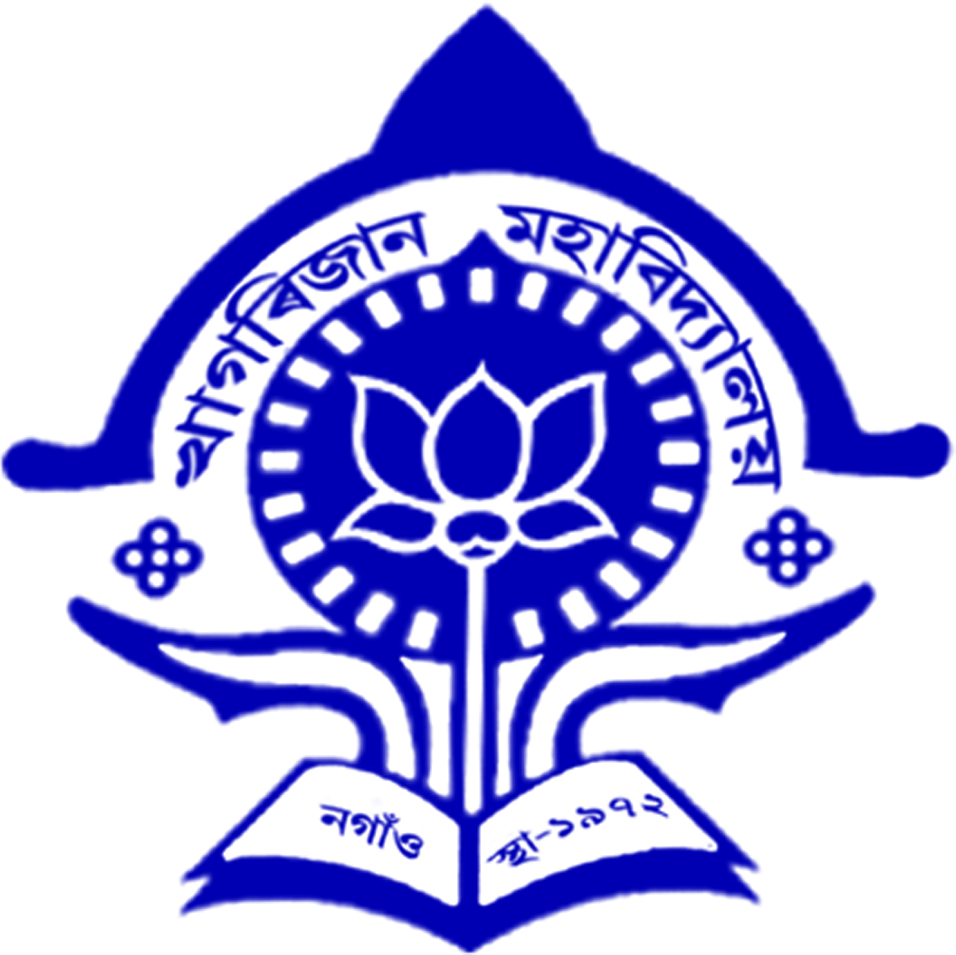 KHAGARIJAN COLLEGEEstd: 1972[Affiliated to Gauhati University & NAAC Accredited with B Grade]P.O. - Chotahaibor,P.S.-Sadar,Dist.-Nagaon(Assam)Email:-khagarijancollege1@gmail.comWeb Site: khagarijancollege.co.inApplication Form For UGC-NSQF Sponsored "Skill Based Courses"Name of the course applied for:  1. Name in full			:    (In Block letters)2. Sex: 	(Male/Female)		:3. Age (as 31st March 2020)	:4. Marital Status		:5. Father's Name		:                                        6. Mother's Name:7. Address 			:a) Present Address		:    Vill/Town/Ward No		:........................................................P/O :..............................................                                                     P/S:..................................................Dist:...............................................				 State : .................................. PIN CODE: ............................................b) Permanent Address		:                    Vill/Town/Ward No                 ........................................................P/O :..............................................                                                     P/S:..................................................Dist:..............................................				 State : .................................. PIN CODE: ............................................c) Phone No (Mobile ): .....................................Phone No (WhatsApp):....................................................    Phone No. (Guardian):...................................Email ID:..........................................................................8. Date of Birth 9. Category		: GEN/OBC/ST/SC/ST(P)/ST(H)    Sub-Caste:.......................................................(Please attach Valid Caste Certificate & for OBC candidate Non - Creamy Layer Certificate is must from the district authority, otherwise application will be treated as general category.)9. Academic Details :Give particulars of all examination and degree obtained:........................................................................................................................................................................DECLARATION BY THE APPLICANTI hereby declared that all statements made in this application are true, complete and correct to the best of my knowledge and belief.Place :Date  :								          (Signature of the Applicant)[NB: Minimum qualification for admission into the courses is HS pass. Besides, students studying BA & B.Com/B.Sc can also apply as add-on courses. Self attested Photocopies of Mark sheets & Certificates of all examinations need to be enclosed while applying for admission.]Exam/DegreeBoard/Council/UniversityYear of passingDivision Class with % of marksSubject (s)offered